Pan fried porkTOCHITURAPan fried pork is one the most appreciated Romanian dishes and at the top of the list of traditional specialities in all the restaurants.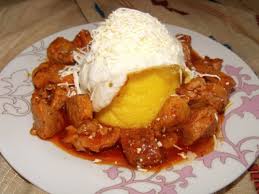 Preparation: The pork and the sausages are cut into small pieces .In a pan put the oil , then add the meat and mix them a little.After that, pour the wine and water, just enough to cover the meat. Let it simmer for a while and then add the sausages.Continue mixing them.Then  add the garlic, the chopped hot pepper, salt, pepper and the tomato sauce.It simmers for a few more minutes and then add the cut parsley.
The pan fried pork is served with polenta, over easy eggs and some scraped cheese.Enjoy your meal!